Приложение № 7к приказу от 13.01.2021 № 2Положениео документах об обучении1. Общие положения1.1. Настоящее положение разработано на основе Федерального закона Российской Федерации от 29.12.2012 № 273-Ф «Об образовании в Российской Федерации», Порядком организации и осуществления образовательной деятельности по дополнительным профессиональным программам, утвержденным приказом Министерства образования и науки Российской Федерации от 01.07.2013                    № 499 и регулирует порядок оформления документов об обучении, образец удостоверения о повышении квалификации выдаваемый лицам, прошедшим итоговую аттестацию по окончании обучении  на курсах гражданской обороны и пожарной безопасности Управления по делам ГОЧС городского округа Шуя             (далее – Курсы). 2. Выдача документов об обучении                                                                                               по программам пожарно-технического минимума2.1. Лицам, успешно освоившим на Курсах дополнительную профессиональную программу выдается удостоверение соответствующего образца (Приложение № 1).2.2. Бланки удостоверений изготавливаются Курсами на бумаге определенного цвета и заполняются на русском языке печатным способом с помощью принтера шрифтом Times New Roman черного цвета, размера 10 пт либо рукописным способом.2.3. Срок действия удостоверения устанавливается нормативными правовыми актами в соответствующей сфере деятельности.Приложениек Положению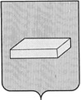 УПРАВЛЕНИЕПО ДЕЛАМ ГРАЖДАНСКОЙ ОБОРОНЫИ ЧРЕЗВЫЧАЙНЫМ СИТУАЦИЯМГОРОДСКОГО ОКРУГА  ШУЯ155900 Ивановская область, г.о. Шуя, ул. Ленина, 28тел.: (49351) 3-29-00, факс 4-30-15, e-mail go32900@mail.ruУДОСТОВЕРЕНИЕ№ __/20__Настоящее удостоверение выданов том, что он(она) прошел(а) обучение по Дополнительной профессиональной программе …..____________________________________________по группе (категории)_________________________в объеме «    » академических часовв период с «   »      по «  »           и успешно его окончил(а)Протокол № _______от _______________________Председатель комиссии                                         Е.Д. Чернов«   »                20     г.                      М.П.